Supplementary material Supplementary Table 1. STM measurements stratified by PD, SD and PR subgroups. HE4 was excluded as we saw a strong influence of eGFR on biomarker values.Supplementary Table . Results of univariate and combination analyses of the prognostic values of CYFRA 21-1, CA 125 and CEA in patients with stable disease at the first CT scan after the second cycle for progression-free survival (A) and overall survival (B). aPatients with SD stratified according to biomarker value above or below median or optimized cut-offs.  The C-index was calculated based on a model that included the continuous form of the biomarkers.Supplementary Figure 1. Workflow for assessing the prognostic power of individual and combinations of biomarkers. 
ADC, adenocarcinoma; CA 125, cancer antigen 125; CA 15-3, cancer antigen 15-3; CEA, carcinoembryonic antigen; CYFRA 21-1, cytokeratin 19 fragment 21-1; HE4, Human Epididymis Protein 4; NSE, neuron-specific enolase; ProGRP, progastrin-releasing peptide; SCC, squamous cell carcinoma.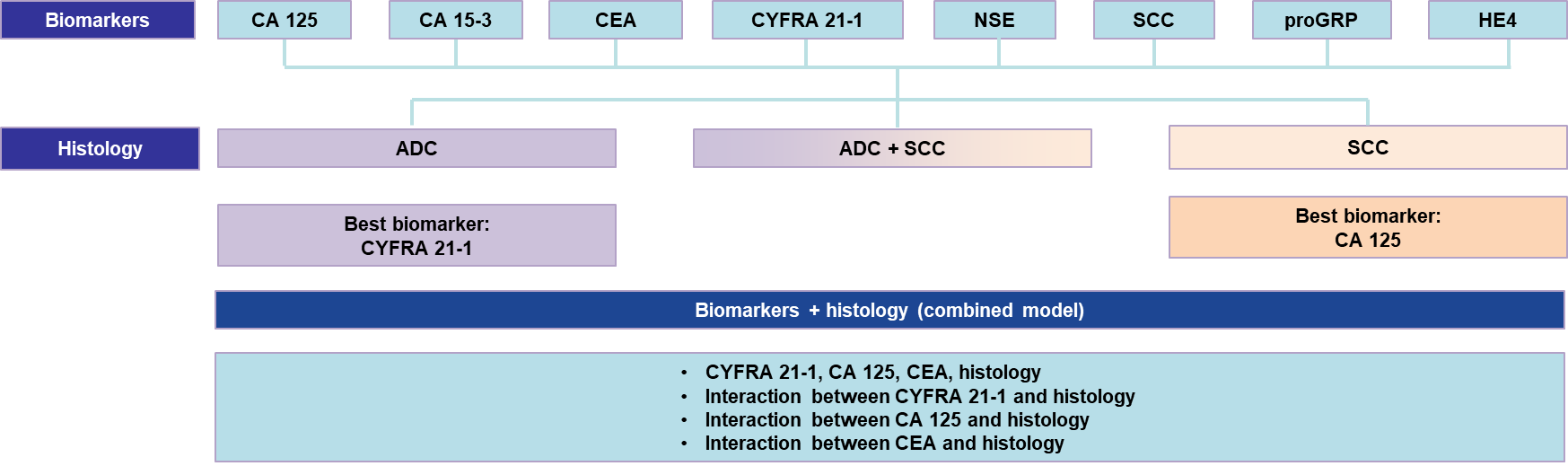 Supplementary Figure 2. Best biomarker performance in the analysis of PFS in patients with SD after the first CT scan after Cycle 2. (A) Patients with ADC stratified by CYFRA 21-1 above or below median; (B) Patients with SCC stratified by CA 125 above or below median; (C) Patients with SD regardless of histology stratified by CYFRA 21-1 and CA 125 above or below median; (D) Patients with SD regardless of histology stratified by CYFRA 21-1, CA 125 and CEA above or below median.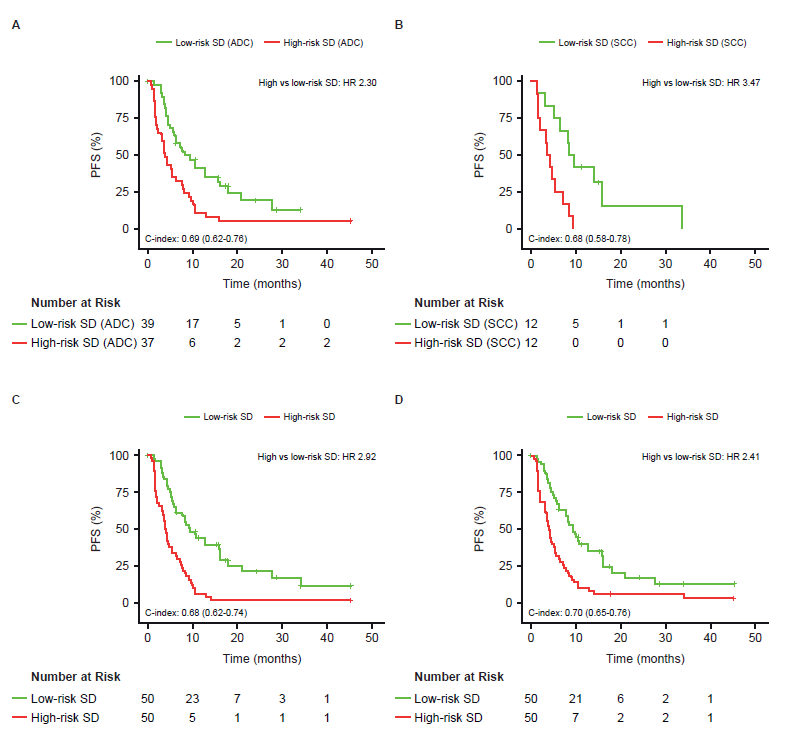 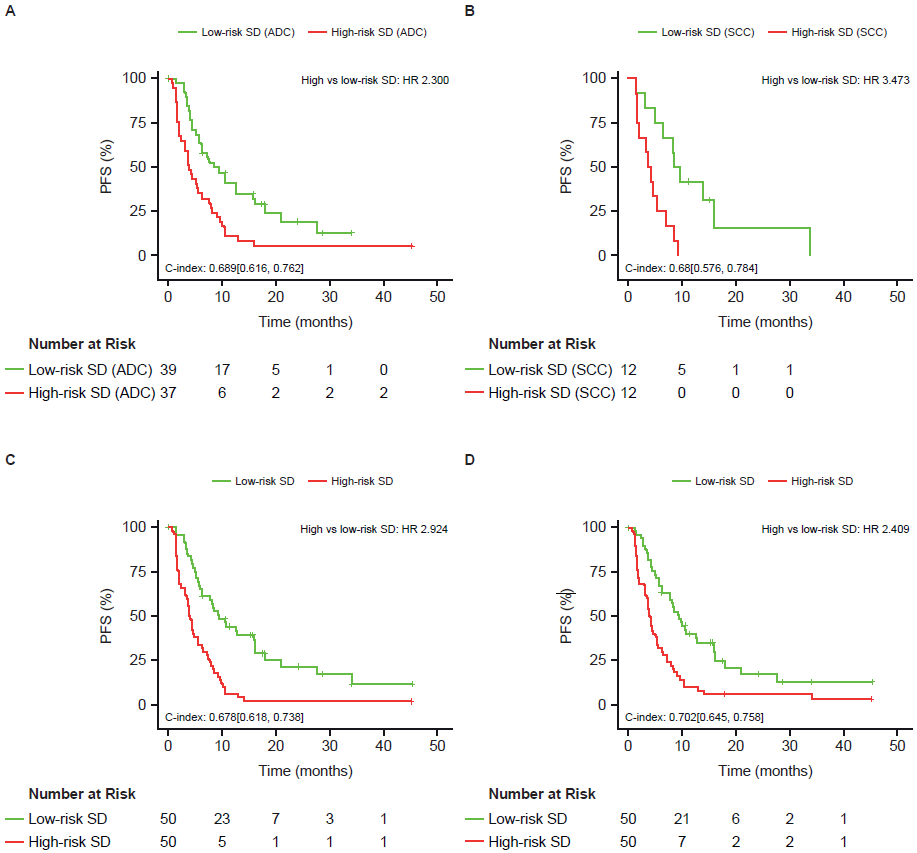 The C-index was calculated based on a model that included the continuous form of the biomarkers. ADC, adenocarcinoma; CI, confidence interval; HR, hazard ratio; PFS, progression-free survival; SCC, squamous cell carcinoma; SD, stable disease. ADC (n=76)ADC (n=76)ADC (n=76)ADC (n=76)ADC (n=76)SCC (n=24)SCC (n=24)SCC (n=24)SCC (n=24)ADC + SCC with interaction term (n=100)ADC + SCC with interaction term (n=100)ADC + SCC with interaction term (n=100)ADC + SCC with interaction term (n=100)C-indexC-indexHR (high vs low risk SD)aC-indexC-indexC-indexHR (high vs low risk SD)aC-indexC-indexC-indexHR (high vs low risk SD)aMedian biomarker cutoffMedian biomarker cutoffMedian biomarker cutoffMedian biomarker cutoffMedian biomarker cutoffMedian biomarker cutoffMedian biomarker cutoffMedian biomarker cutoffMedian biomarker cutoffMedian biomarker cutoffMedian biomarker cutoffMedian biomarker cutoffMedian biomarker cutoffMedian biomarker cutoffMedian biomarker cutoffUnivariate analysisCYFRA 21-10.60.62.302.302.300.62.52.52.50.672.42.42.4CA 1250.60.61.931.931.930.683.473.473.470.632.442.442.44CEA0.0.1.61.61.60.50.70.70.70.51.531.531.53Combination analysisCYFRA 21-1 + CA 1250.690.692.72.72.70.63.63.63.60.682.922.922.92CYFRA 21-1 + CA 125 + CEA0.70.72.872.872.870.3.63.63.60.702.42.42.4Optimized biomarker cut-offOptimized biomarker cut-offOptimized biomarker cut-offOptimized biomarker cut-offOptimized biomarker cut-offOptimized biomarker cut-offOptimized biomarker cut-offOptimized biomarker cut-offOptimized biomarker cut-offOptimized biomarker cut-offOptimized biomarker cut-offOptimized biomarker cut-offOptimized biomarker cut-offOptimized biomarker cut-offOptimized biomarker cut-offUnivariate analysisCYFRA 21-10.690.694.044.044.040.62.92.92.90.673.733.733.73CA 1250.60.62.762.762.760.684.34.34.30.633.163.163.16CEA0.0.2.3592.3592.3590.50.0.0.0.52.232.232.23Combination analysisCYFRA 21-1 + CA 1250.690.694.044.044.040.63.953.953.950.683.783.783.78CYFRA 21-1 + CA 125 + CEA0.70.74.594.594.590.4.64.64.60.704.174.174.17ADC (n=76)ADC (n=76)ADC (n=76)ADC (n=76)ADC (n=76)SCC (n=24)SCC (n=24)SCC (n=24)SCC (n=24)ADC + SCC with interaction term (n=100)ADC + SCC with interaction term (n=100)ADC + SCC with interaction term (n=100)ADC + SCC with interaction term (n=100)C-indexC-indexHR (high vs low risk SD)aC-indexC-indexC-indexHR (high vs low risk SD)aC-indexC-indexC-indexHR (high vs low risk SD)aMedian biomarker cutoffMedian biomarker cutoffMedian biomarker cutoffMedian biomarker cutoffMedian biomarker cutoffMedian biomarker cutoffMedian biomarker cutoffMedian biomarker cutoffMedian biomarker cutoffMedian biomarker cutoffMedian biomarker cutoffMedian biomarker cutoffMedian biomarker cutoffMedian biomarker cutoffMedian biomarker cutoffUnivariate analysisCYFRA 21-10.710.71CA 125CEACombination analysisCYFRA 21-1 + CA 125CYFRA 21-1 + CA 125 + CEAOptimized biomarker cut-offOptimized biomarker cut-offOptimized biomarker cut-offOptimized biomarker cut-offOptimized biomarker cut-offOptimized biomarker cut-offOptimized biomarker cut-offOptimized biomarker cut-offOptimized biomarker cut-offOptimized biomarker cut-offOptimized biomarker cut-offOptimized biomarker cut-offOptimized biomarker cut-offOptimized biomarker cut-offOptimized biomarker cut-offUnivariate analysisCYFRA 21-1CA 125CEACombination analysisCYFRA 21-1 + CA 125CYFRA 21-1 + CA 125 + CEA